Name(s)_______________________________________________ Period ______ Date ___________________OverviewDesigning a product requires you to think about the needs of your users, even if those needs are very different from your own. In this activity you will be designing a product from the ground up for the specific needs of a user.The product you will be designing is a piece of smart clothing. For this activity consider smart clothing to be any piece of clothing that also integrates computing technology. It might have sensors that record data, change colors or display information, or even connect to the internet. Push the boundaries of what’s possible. So long as your design meets the needs of your user it is appropriate for today’s activity.DefineBrainstorm UsersIn the space below brainstorm as many different kinds of people as you can who might benefit from smart clothing.Categorize UsersCreate scraps of paper for each of your users. As a group or as a class create categories of users by grouping together similar types of users.Choose Specific UserChoose a specific category of user to design for and write it here: ______________________________________Brainstorm NeedsIn the space below brainstorm the needs, interests, and concerns of your user.Categorize NeedsCreate scraps of paper for each of your users needs, interests, and concerns. As a group or as a class create categories of needs by grouping together similar needs.Choose Specific NeedWrite the specific need your group selected: ____________________________________________PrepareBrainstorm SolutionsIn the space below brainstorm ways smart clothing could be used to help address the need your group chose.Discuss Pros and ConsWith your group discuss the pros and cons of the ideas you brainstormed. In each case keep in mind the specific need of your user.TryDescribe Your ProductIn the space below write a short description of your product and how it meets the needs of your user.________________________________________________________________________________________________________________________________________________________________________________________________________________________________________________________________________________________________________________________________________________________________Draw Your ProductIn the space below draw a picture of the piece of smart clothing you want to create. Label the different components you will be adding to the clothing.ReflectPresent Your ProductBe prepared to share your user, need, and smart clothing idea with your classmates.Activity Guide - User Centered Design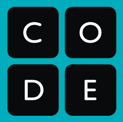 